Appendix 2.2 Report of International Conference Presentation [Required Documents]Presentation Materials (e.g. PPT slides)Final Program of the conferenceReporter: Jessada KarnjanaDate: 14 December 2023Name:(Presenter)Jessada KarnjanaAffiliation:National Electronics and Computer Technology Center (NECTEC)Project Title:Spoof Detection for Automatic Speaker VerificationName of International Conference:(Link to website)The 26th Conference of the Oriental COCOSDA (https://www.ococosda2023.com/)Title of Research Paper:Speech Watermarking for Tampering Detection Using Singular Spectrum Analysis with a Psychoacoustic ModelName of all Co-authors (if any)Phondanai Khanti, Pannathorn Sathirasattayanon, Patthranit Kaewcharuay, Nanthayod Termkoh, Ekachai Phaisangittisagul, Kasorn Galajit, and Jessada KarnjanaComments or feedback received at the conference:Q. How large is the payload to be embedded using the proposed scheme?A. It depends on the frame size and duration of the audio signal. In our experiment, the frame size is set to 1024 samples, and the duration is fixed in such a way that the signal can have  a 100-bit payload.Comments or feedback received at the conference:Q. How large is the payload to be embedded using the proposed scheme?A. It depends on the frame size and duration of the audio signal. In our experiment, the frame size is set to 1024 samples, and the duration is fixed in such a way that the signal can have  a 100-bit payload.Contribution to the project:Most of the work presented in the conference applied the ML-based method, which is lack of explain ability. The proposed method is of the old school that analyzes the signal concerning the human perception. Therefore, our work can help us to gain more understanding of the effectiveness of the proposed method compared to the others.Contribution to the project:Most of the work presented in the conference applied the ML-based method, which is lack of explain ability. The proposed method is of the old school that analyzes the signal concerning the human perception. Therefore, our work can help us to gain more understanding of the effectiveness of the proposed method compared to the others.Photos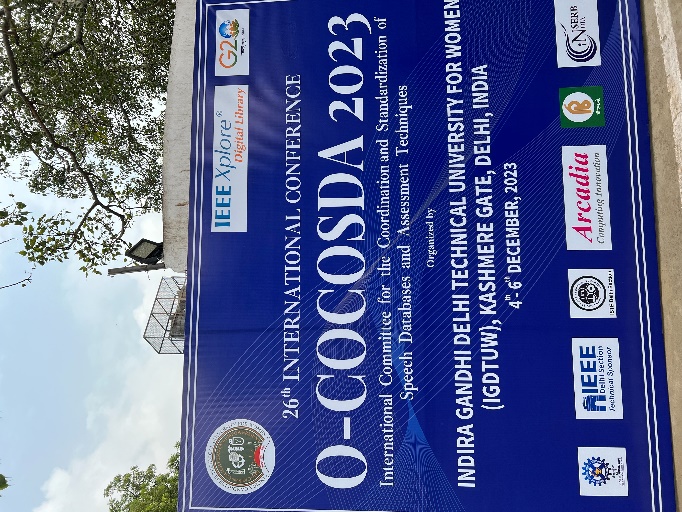 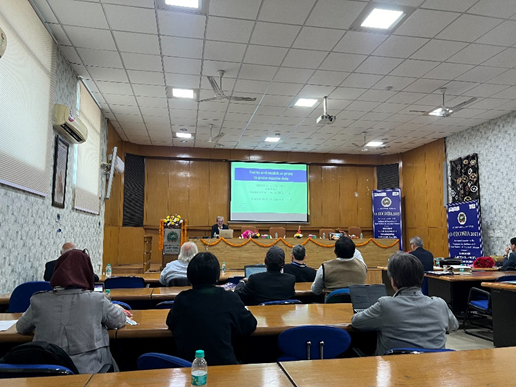 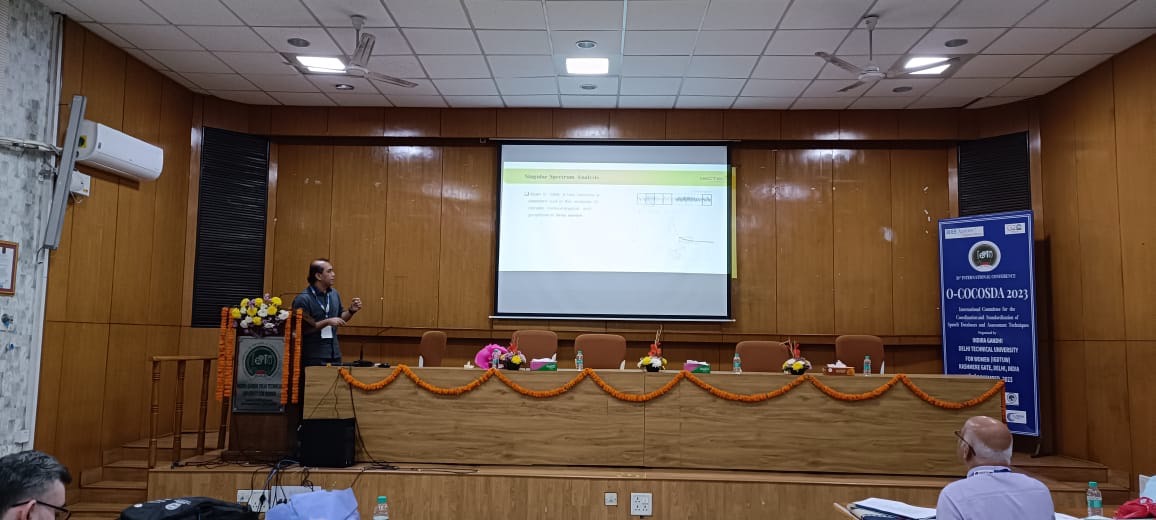 Photos